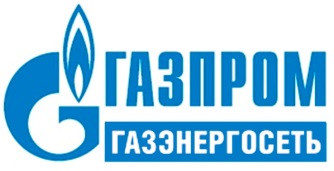 РЕЛИЗ24.04.2014г. МоскваОАО «Газпром газэнергосеть» провело первые торги мелкооптовыми партиями СУГ на электронной торговой площадке24 апреля 2014 года ОАО «Газпром газэнергосеть» выставило на электронные торги мелкооптовые партии сжиженного углеводородного газа (пропан-бутан технический) производства заводов ОАО «Газпром». В ходе аукциона был реализован весь выставленный на торги объем.Поставки мелкооптовых партий СУГ (до 50 тн) производятся путём самовывоза с газонаполнительной станции (ГНС) Зелецино, расположенной в Кстовском районе Нижегородской области. В дальнейшем аукционы будут проводиться каждый рабочий день. Продажи будут осуществляться на электронной торговой площадке (ЭТП) ООО «Информационные системы» eOil.ru в режиме закрытого аукциона с предварительной регистрацией участников. СправкаОАО «Газпром газэнергосеть» - специализированный оператор ОАО «Газпром» по реализации нефтепродуктов, сжиженного углеводородного газа (СУГ), серы и гелия. Уполномоченная компания по объектам автономного газоснабжения согласно «Концепции участия ОАО «Газпром» в газификации регионов РФ». Компания осуществляет оптовые поставки в 83 региона РФ, управляет розничными активами по реализации СУГ и нефтепродуктов в 28 регионах РФ.  ОТДЕЛ ПО СВЯЗЯМ С ОБЩЕСТВЕННОСТЬЮ И РЕКЛАМЕ  ОАО «ГАЗПРОМ ГАЗЭНЕРГОСЕТЬ»Контактные телефоны: +7 (495) 777-77-97 (доб.1121),  +7 (916) 442-02-50
Факс: +7 (495) 777-97-40 Е -mail: pr@gazpromlpg.ru  Сайт: http://www.gazpromlpg.ru